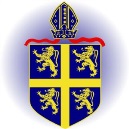 Within all curriculum areas we ensure that all children are able to access the curriculum including those with SEN and be appropriately challenged. Thank you for your support,Mrs Wager@holytrinity_y6Curriculum AreaCoverageEnglishThis term children will be covering the book ‘The Boy in the Striped Pajamas’ by John Boyne to develop our interest and creativity within writing. Children will be basing the majority of their writing around this novel, including a diary and biography. MathematicsThis term children will be concentrating on their knowledge of ratio, algebra and decimals and measurement. Children will continue to develop their techniques of multiplication and division also, applying this to varying types of problem solving and reasoning.  ScienceThis term will be looking at the topic of Light in which children will investigate and plan a shadow experiment. We will also be learning about the circulatory system, diet and lifestyle. Religious EducationFollowing the RE scheme, Understanding Christianity, children will focus on the topic of Kingdom of God. Children will consider what impact Jesus has had on the world and we will be reading many stories of the bible and explaining the impact this has on our life today. ComputingDuring this term, children will cover what it means to be safe online and how to report any concerns (SMART). We will be looking at screen time, sharing sensibly, social media restrictions, digital footprint and being a responsible online citizen.CurriculumArt and DesignD&THistoryGeographyOur focus for the first term is the WW2. We will be looking at when WW2 started and ended, the allies of Britain in WW2 and the axis. We will be looking at the significant leaders during WW2 and writing a biography on this.In Art and Design we will be applying an understanding of composition to create an effective photomontage and investigating abstract art through photography.MusicThis term the children will be exploring theory and notation through rhythm and pulse and musical culture and they will be exploring instruments.P.EThis term, Year 6 will be taking part in PE with Mr Rodgers focusing on a variety of skills which will be used in Tennis and gymnastics. FrenchThe children will be learning about greetings and personal information, sisters and brothers, saying what people have and have not using 3rd person ‘avoir’, and saying what people are like using 3rd person ‘etre’ including negatives.  HomeworkSpellings: Each week children will be assigned spellings on Spelling Shed that we have addressed in class through phonics, spelling rules or subject related. The following Monday children will be tested on these spellings.Maths: Children will work on Arithmetic in their SATs Buster book. The pages will be posted on X (previously known as Twitter) each week.Reading: Each week the children will be required to complete 3 reading comments in their reading diary each week. 